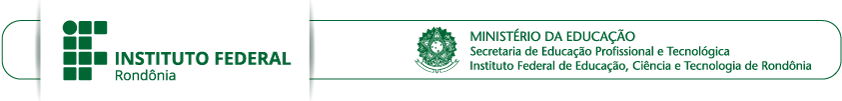 ANEXOS DO EDITAL Nº 1 DE 17 DE MARÇO DE 2021ANEXO A - FORMULÁRIO DE ENVIO DE PROPOSTAANEXOS DO EDITAL Nº 1 DE 17 DE MARÇO DE 2021ANEXO B – FORMULÁRIO DE SOLICITAÇÃO DE RECURSOSÀ comissão de avaliação das propostas (DEPESP)Instituto Federal de Educação, Ciência e Tecnologia de Rondônia – IFROCampus  	Prezados Senhores,Eu,	, Servidor(a) do Instituto Federal de Educação, Ciência e Tecnologia de Rondônia, Campus 	, inscrito sob o SIAPE Nº	, venho através deste apresentar o seguinte recurso: 	,	de	de 2021.Assinatura do ProponenteDADOS DO COORDENADOR PROPONENTEDADOS DO COORDENADOR PROPONENTEDADOS DO COORDENADOR PROPONENTENome:Nome:Nome:CPF:CPF:CPF:E-mail:E-mail:E-mail:Link para Currículo Lattes:Link para Currículo Lattes:Link para Currículo Lattes:Grupo de Pesquisa a que está vinculado o projeto:Grupo de Pesquisa a que está vinculado o projeto:Grupo de Pesquisa a que está vinculado o projeto:Lotação:Cargo:Cargo:Telefone:Telefone:Telefone:DADOS DO COORIENTADOR, se houverDADOS DO COORIENTADOR, se houverDADOS DO COORIENTADOR, se houverNome:Nome:Nome:CPF:CPF:CPF:E-mail:E-mail:E-mail:Link para Currículo Lattes:Link para Currículo Lattes:Link para Currículo Lattes:Grupo de Pesquisa a que está vinculado:Grupo de Pesquisa a que está vinculado:Grupo de Pesquisa a que está vinculado:Lotação:Cargo:Cargo:Telefone:Telefone:Telefone:DADOS DA PROPOSTA DO PROJETODADOS DA PROPOSTA DO PROJETODADOS DA PROPOSTA DO PROJETO( ) Projeto aprovado em agência externade fomento( ) Projeto aprovado em agência externade fomento( ) Projeto referente a cursos de capacitação do servidor (graduação, pós-graduação, MINTER, DINTER)Agência de fomento:Agência de fomento:Instituição de ensino:Título:Título:Título:Local de Origem/Realização:Local de Origem/Realização:Local de Origem/Realização:Período de realização: (conforme a vigência prevista em edital ou projeto/curso)Período de realização: (conforme a vigência prevista em edital ou projeto/curso)Período de realização: (conforme a vigência prevista em edital ou projeto/curso)Linha de Pesquisa de Desenvolvimento do Projeto dentro do Grupo de Pesquisa:Linha de Pesquisa de Desenvolvimento do Projeto dentro do Grupo de Pesquisa:Linha de Pesquisa de Desenvolvimento do Projeto dentro do Grupo de Pesquisa:INDICAÇÃO DE DISCENTE(S) COLABORADOR(ES) OU BOLSISTA(S), se houverINDICAÇÃO DE DISCENTE(S) COLABORADOR(ES) OU BOLSISTA(S), se houverINDICAÇÃO DE DISCENTE(S) COLABORADOR(ES) OU BOLSISTA(S), se houverDiscente 1:Discente 1:Discente 1:( ) Colaborador( ) Bolsista( ) BolsistaE-mail:( ) Ensino Médio( ) Ensino SuperiorLink para Currículo Lattes:Link para Currículo Lattes:Link para Currículo Lattes:Discente 2:Discente 2:Discente 2:( ) Colaborador( ) Bolsista( ) BolsistaE-mail:( ) Ensino Médio( ) Ensino SuperiorLink para Currículo Lattes:Link para Currículo Lattes:Link para Currículo Lattes:1) Motivo do recurso.(Indique que item do Edital foi descumprido)2) Justificativa fundamentada.(Por que o item foi descumprido)3) Solicitação.(Com base na justificativa acima, apresente o sua pretensão de reconsideração)